Freezer Temperature Log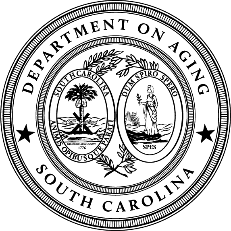 Freezer Number:_______	Month/Year:_______		Facility:__________________*Reading should be 0oF or lower.  DateRecorded TemperatureRecorded Temperature*Corrective actions if necessary:Result of corrective actions and date accomplished:InitialsDateAMPM*Corrective actions if necessary:Result of corrective actions and date accomplished:Initials12345678910111213141516171819202122232425262728293031